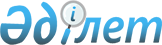 О внесении дополнения в решение Кызылординского областного маслихата от 15 фавраля 2017 года № 89 "Об утверждении перечня местных проектов государственно-частного партнерства, планируемых к реализации по Кызылординской области"
					
			Утративший силу
			
			
		
					Решение Кызылординского областного маслихата от 14 июля 2017 года № 129. Зарегистрировано Департаментом юстиции Кызылординской области 2 августа 2017 года за № 5914. Утратило силу решением Кызылординского областного маслихата от 7 сентября 2022 года № 133
      Сноска. Утратило силу решением Кызылординского областного маслихата от 07.09.2022 № 133 (вводится в действие по истечении десяти календарных дней после дня его первого официального опубликования).
      В соответствии с подпунктом 1) статьи 24 Закона Республики Казахстан от 31 октября 2015 года "О государственно-частном партнерстве" Кызылординский областной маслихат РЕШИЛ: 
      1. Внести в решение Кызылординского областного маслихата от 15 февраля 2017 года № 89 "Об утверждении перечня местных проектов государственно-частного партнерства, планируемых к реализации по Кызылординской области" (зарегистрировано в Реестре государственной регистрации нормативных правовых актов за номером 5748, опубликовано 11 марта 2017 года в областных газетах "Сыр бойы" и "Кызылординские вести", в эталонном контрольном банке нормативных правовых актов Республики Казахстан в электронном виде 18 марта 2017 года) следующее дополнение:
      перечень местных проектов государственно-частного партнерства, планируемых к реализации по Кызылординской области, утвержденный указанным решением, дополнить строкой следующего содержания:
      "3. Аренда физкультурно-оздоровительного комплекса в микрорайоне "Мерей" города Кызылорда (на 2017-2027 годы)".
      2. Настоящее решение вводится в действие по истечении десяти календарных дней после дня первого официального опубликования.
					© 2012. РГП на ПХВ «Институт законодательства и правовой информации Республики Казахстан» Министерства юстиции Республики Казахстан
				
      Председатель 14 сессииКызылординского областного маслихата,секретарь областного маслихата

Н. Байкадамов
